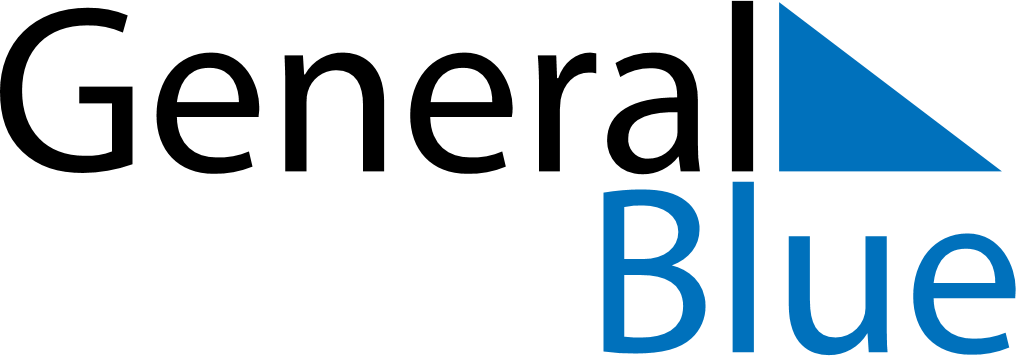 March 2024March 2024March 2024March 2024March 2024March 2024March 2024Kaskinen, Ostrobothnia, FinlandKaskinen, Ostrobothnia, FinlandKaskinen, Ostrobothnia, FinlandKaskinen, Ostrobothnia, FinlandKaskinen, Ostrobothnia, FinlandKaskinen, Ostrobothnia, FinlandKaskinen, Ostrobothnia, FinlandSundayMondayMondayTuesdayWednesdayThursdayFridaySaturday12Sunrise: 7:38 AMSunset: 5:56 PMDaylight: 10 hours and 18 minutes.Sunrise: 7:34 AMSunset: 5:59 PMDaylight: 10 hours and 24 minutes.34456789Sunrise: 7:31 AMSunset: 6:02 PMDaylight: 10 hours and 30 minutes.Sunrise: 7:28 AMSunset: 6:05 PMDaylight: 10 hours and 36 minutes.Sunrise: 7:28 AMSunset: 6:05 PMDaylight: 10 hours and 36 minutes.Sunrise: 7:25 AMSunset: 6:07 PMDaylight: 10 hours and 42 minutes.Sunrise: 7:21 AMSunset: 6:10 PMDaylight: 10 hours and 48 minutes.Sunrise: 7:18 AMSunset: 6:13 PMDaylight: 10 hours and 54 minutes.Sunrise: 7:15 AMSunset: 6:16 PMDaylight: 11 hours and 1 minute.Sunrise: 7:12 AMSunset: 6:19 PMDaylight: 11 hours and 7 minutes.1011111213141516Sunrise: 7:08 AMSunset: 6:21 PMDaylight: 11 hours and 13 minutes.Sunrise: 7:05 AMSunset: 6:24 PMDaylight: 11 hours and 19 minutes.Sunrise: 7:05 AMSunset: 6:24 PMDaylight: 11 hours and 19 minutes.Sunrise: 7:02 AMSunset: 6:27 PMDaylight: 11 hours and 25 minutes.Sunrise: 6:58 AMSunset: 6:30 PMDaylight: 11 hours and 31 minutes.Sunrise: 6:55 AMSunset: 6:32 PMDaylight: 11 hours and 37 minutes.Sunrise: 6:52 AMSunset: 6:35 PMDaylight: 11 hours and 43 minutes.Sunrise: 6:49 AMSunset: 6:38 PMDaylight: 11 hours and 49 minutes.1718181920212223Sunrise: 6:45 AMSunset: 6:41 PMDaylight: 11 hours and 55 minutes.Sunrise: 6:42 AMSunset: 6:43 PMDaylight: 12 hours and 1 minute.Sunrise: 6:42 AMSunset: 6:43 PMDaylight: 12 hours and 1 minute.Sunrise: 6:39 AMSunset: 6:46 PMDaylight: 12 hours and 7 minutes.Sunrise: 6:35 AMSunset: 6:49 PMDaylight: 12 hours and 13 minutes.Sunrise: 6:32 AMSunset: 6:52 PMDaylight: 12 hours and 19 minutes.Sunrise: 6:29 AMSunset: 6:54 PMDaylight: 12 hours and 25 minutes.Sunrise: 6:25 AMSunset: 6:57 PMDaylight: 12 hours and 31 minutes.2425252627282930Sunrise: 6:22 AMSunset: 7:00 PMDaylight: 12 hours and 37 minutes.Sunrise: 6:19 AMSunset: 7:02 PMDaylight: 12 hours and 43 minutes.Sunrise: 6:19 AMSunset: 7:02 PMDaylight: 12 hours and 43 minutes.Sunrise: 6:15 AMSunset: 7:05 PMDaylight: 12 hours and 49 minutes.Sunrise: 6:12 AMSunset: 7:08 PMDaylight: 12 hours and 55 minutes.Sunrise: 6:09 AMSunset: 7:11 PMDaylight: 13 hours and 1 minute.Sunrise: 6:05 AMSunset: 7:13 PMDaylight: 13 hours and 8 minutes.Sunrise: 6:02 AMSunset: 7:16 PMDaylight: 13 hours and 14 minutes.31Sunrise: 6:59 AMSunset: 8:19 PMDaylight: 13 hours and 20 minutes.